Oregon 4-H FoundationGrant Application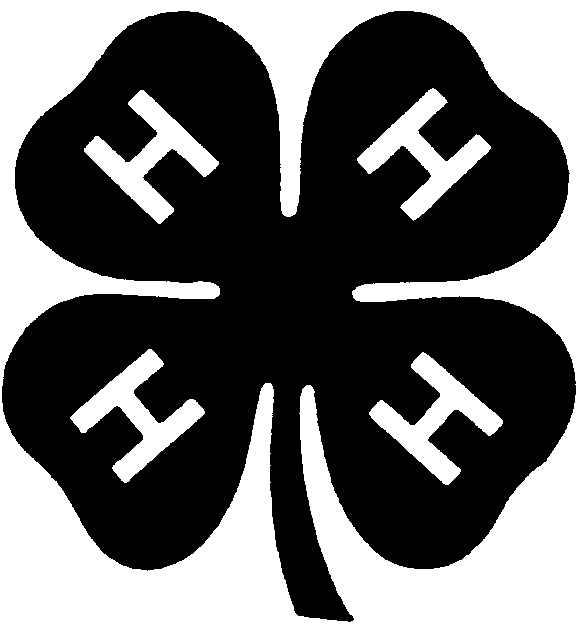 Oregon 4-H Foundation4238 SW Research Way Corvallis, OR 97333-1068(541) 737-0847Oregon 4-H Foundation GrantsEach year, funds are available from the Oregon 4-H Foundation to help support the Oregon 4-H program. Grant Application GuidelinesProposals must include all information listed below to be considered by the Oregon 4-H Foundation.  Incomplete applications will not be considered.  Proposals are due in the Oregon 4-H Foundation office by 5:00 pm on December 15, April 15, and August 15.  Complete application packets should be emailed to Tom.McLennan@osufoundation.org or Kacee.Navarro@osufoundation.org or mailed to:  Oregon 4-H Foundation, 4238 SW Research Way, Corvallis OR 97333-1068 | 541-737-0847A narrative describing the project for which funds are sought.  Proposal should address the following items (please limit to 3 pages).How was the need for your project determined?What is the timeline for the project?How will you evaluate success of this project?If project is successful, how will it be funded in the future?Grant Application – Other InformationPublicity.  If your proposal is funded and you wish to announce your grant award, the Oregon 4-H Foundation encourages you to do so. The Oregon 4-H Foundation appreciates receiving copies of any coverage this grant receives in newspapers, newsletters or other publications. This coverage should be submitted with your final report. Grant award announcements and printed material for your project should include the following statement:This program is funded (partially funded) by gifts to the Oregon 4-H Foundation. For more information on the 4-H Foundation please call or write to Oregon 4-H Foundation, 4238 SW Research Way, Corvallis OR 97333-1068 | (541) 737-0847. Awarding of Grants.  Decisions to fund grants will be made by the Oregon 4-H Foundation Board of Trustees at their February, May and September board meetings.  Reporting.  Upon the completion of the project, a report on the project should be sent to the Oregon   4-H Foundation.  Reports should include a summary of the outcome of the project, and could include photos of the project or activity, any new articles or publicity the project received, etc. Including 4-H Foundation Trustees in the Project.  If a Trustee of the Oregon 4-H Foundation lives in your county, they could be informed about the project and included in the project if possible.  County extension agents are able to contact Trustee Members if you are unsure of ones in your area. Oregon 4-H FoundationGrant Application InformationAPPLICATION MADE BY:      	 DATE:      	(ORGANIZATION and COUNTY) CONTACT NAME:      			COUNTY EDUCATOR NAME (if different than contact): :      				ADDRESS: (included street address if different) 		EMAIL CONTACT:      	TELEPHONE NUMBER:      		HAS THIS SPECIFIC PROJECT BEEN FUNDED IN THE PAST?  PLEASE LIST ALL PREVIOUS AWARDED 4-H FOUNDATION GRANTS TO THIS ORGANIZATION / COUNTY OVER THE LAST 3 YEARS: PROJECT / PROGRAM NAME:       	                                                                                            	TOTAL PROJECT COST: $      	                                                                                            AMOUNT OF THIS REQUEST: $      		                   % OF TOTAL PROJECT_________________  DATE FUNDS NEEDED BY:      	TIME FRAME IN WHICH FUNDS WILL BE USED:   From       	                        To          	  PROJECT DESCRIPTION WHAT IS THE OBJECTIVE OF THE PROJECT - Projected goals, anticipated impact WHO AND NUMBER OF PERSONS (# of 4-H mbrs/community mbrs, etc) WILL THE PROJECT SERVE?WHAT GEOGRAPHIC AREA WILL THE PROJECT SERVE?HOW WILL THIS PROJECT CHANGE YOUR PROGRAM OR CREATE NEW OPPORTUNITIES FOR THE FUTURE?IS THERE ANYTHING ELSE YOU WOULD LIKE THE OREGON 4-H FOUNDATION TO KNOW ABOUT YOUR PROGRAM OR PROJECT?PROJECT FINANCIAL STATEMENTTOTAL OPERATING EXPENSES FOR THE PROJECT:	$___________ (please breakdown project expenses below; for example – staffing, consumables, T-shirts, passes, transportation, etc)  PROJECT INCOME STATEMENT(sources of income other than the requested grant funds)OSU EXTENSION BUDGET		$__________FEE TO ATTENDEE (if applicable)		$__________ (per attendee $_________x estimated attendees______)IN-KIND				$__________ (define – staff/volunteer hours, etc)LOCAL FUND RAISING				$__________OTHER				$__________Please list any in kind or other below:TOTAL INCOME OTHER THAN GRANT REQUEST $_______________________________REVIEWER FEEDBACK:Date of grantPurpose of grantExpense description$ amount$$$$$$$TOTAL (amount should be the same as Total Project Cost, above)$SourceReceived or pendingAmount